Тема урока:  создание, редактирование и Форматирование таблиц в текстовом документеРепродуктивный уровеньВариант 1Задание  1.  По образцу создать таблицу, внести в нее текстовую информацию и выполнить оформление таблицы
Ход выполнения задания: 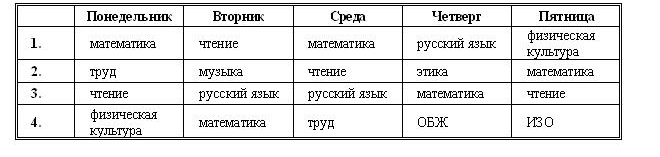 Вставьте таблицу с требуемым числом ячеек.   Столбец с нумерацией уроков выровняйте влево и при помощи мыши установите   необходимую ширину. Все остальные ячейки выровняйте по центру.Дни недели и номера уроков выделите полужирным шрифтом. Форматирование шрифта можно произвести и после набора текста.Заполните остальные ячейки, придерживаясь следующего требования: «длинные» названия автоматически распложаться в две строки.Выполните просмотр Файл – Предварительный просмотр , используйте «лупу» (щелчок мышью) для увеличения масштаба просмотра. Закройте Просмотр (Кнопка Закрыть)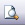 Выделите таблицу и выполните обрамление Таблица-Автоформатирование таблицы-Стиль-Сетка таблицы 5. Выделяя таблицу, следите за тем, чтобы в выделение не попал маркер абзаца, следующего за таблицей, иначе тип обрамление Сетка не будет вам предложен.Попробуйте изменить толщину линии вокруг таблицы Таблица-Нарисовать таблицу. В данном окне выберите тип линии (двойная) и необходимы границы (внешние).Вариант 2Вставка таблицы (при помощи меню Таблица и при помощи кнопки на панели инструментов). Вставьте любым из способов таблицу с произвольным числом столбцов и строк. Не забудьте, что при работе с таблицами обязательно должен быть Вид-Разметка страницы.Выравнивание текста и форматирование шрифта в ячейке таблицы производится традиционным способом с использованием кнопок выравнивания абзацев на панели инструментов.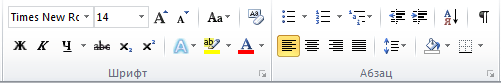 Внесите в одну из ячеек таблицы свое имя (предварительно нужно установить курсор в ячейку) и воспользоваться кнопками выравнивания абзацев . Измените начертание своего имени. Воспользуйтесь командой Формат – Шрифт или 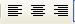 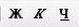 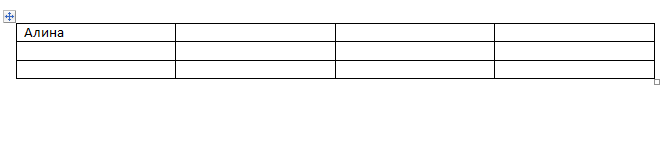 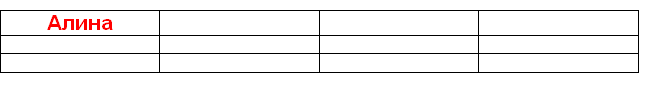 Выделение строки/столбца. Пользуясь меню Таблица, можно выделить ту строку или столбец, в которых предварительно установлен курсор, а если для выделения хотите воспользоваться мышью — подведите указатель мыши левее строки или выше столбца и щелкните мышью в тот момент, когда указатель примет форму стрелки, указывающей на выделяемый участок).Изменение ширины столбца. Нужно подвести указатель мыши к линии, разделяющей два столбца и в тот момент, когда указатель примет вид двойной стрелки, нажать левую клавишу мыши и перенести границу столбца в сторону. Сузьте столбец, в котором введено имя.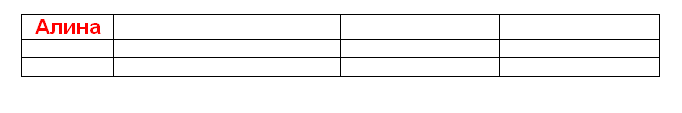 Вставка строки/столбца в имеющуюся таблицу (выделив строку или столбец, воспользуйтесь командой меню Таблица или кнопкой панели инструментов. Данная кнопка может вставлять таблицу или добавлять строки и столбцы в уже имеющуюся таблицу). Добавьте новый столбец, выделив столбец с именем и нажав кнопку  Куда вставился новый столбец? Аналогично вставьте строку. 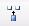 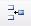 Выделение таблицы целиком. Можно предложить несколько способов.Установите курсор в любую ячейку и выполните команду Таблица-Выделить таблицу.√   Выделите крайний столбец при помощи мыши и, не отпуская левой клавиши, протащите выделение до другого края таблицы (наиболее предпочтительный способ).

√   Выделите крайнюю строку при помощи мыши и, не отпуская левой клавиши, протащите выделение до другого края таблицы.Удаление таблицы. Выделите таблицу и попробуйте нажать клавишу Delete. Что произошло? Удалилось только содержимое таблицы (то есть ваше имя). А для того, чтобы удалить таблицу, выделите ее и выполните команду Таблица-Удалить столбцы (строки).Вариант 3Как вставить таблицуЧтобы вставить новую пустую таблицу в любое место своего документа, выполните следующее.1. Установите курсор в то место документа, куда вы хотите вставить таблицу.2. Выберите меню Таблица -> Добавить -> Таблицу. Появится диалоговое окно Вставка таблицы.3. В текстовых полях Число столбцов и Число строк, введите количество строк и столбцов будущей таблицы.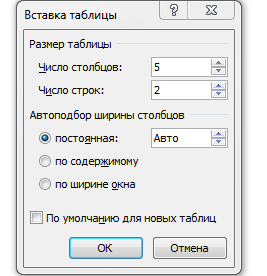 4. В текстовом поле Ширина столбца выберите нужную ширину столбца.5. Щелкните на кнопке ОК. В документе появится пустая таблица, в первой ячейке которой будет находиться курсор.Работа в таблицеКогда курсор находится в ячейке таблицы, можно вводить и редактировать текст так же, как и в обычном документе. Текст, введенный в ячейку, автоматически разбивается на строки, когда его длина превышает ширину столбца. Можно переместить курсор в любую ячейку таблицы, щелкнув на ней мышью.Редактирование и форматирование таблицыПосле того как вы создали таблицу и внесли в нее данные, можете редактировать ее содержимое и форматировать внешний вид по своему усмотрению.Как удалить и вставить ячейки, строки и столбцыМожно очистить ячейку таблицы, удалив ее содержимое. К тому же всегда можно удалить целые строки и столбцы. Когда вы это сделаете, столбцы, которые находились правее удаленных, и строки, которые находились ниже удаленных, автоматически займут их место.Чтобы удалить содержимое ячейки, выделите ее и нажмите клавишу <Delete>.Чтобы объединить ячейки таблицы нужно выделить соответствующие ячейки, щелкнуть правой кнопкой мыши и выбрать команду Объединить ячейки.Чтобы выбрать способ выравнивания текста в ячейке нужно щелкнуть на ней правой кнопкой мыши, выбрать команду выравнивание и соответствующий способ выравнивания.Для удаления всей строки или столбца таблицы сделайте следующее.1. Установите курсор в любую ячейку строки или столбца, который собираетесь удалить.2. Выберите команду Таблица -> Удалить -> Ячейки. Появится диалоговое окно Удаление ячеек.3. Выберите Удалить всю строку или Удалить весь столбец.4. Щелкните на кнопке ОК. Строка или столбец будут удалены.Для вставки строки или столбца в таблицу выполните следующее.1. Установите курсор в ячейку, слева от которой вы хотите вставить новый столбец или выше которой - новую строку.2. Выберите команду Таблица -> Вставить -> Столбцы, чтобы вставить новый пустой столбец слева от выделенного. Выберите команду Таблица -> Вставить -> Строки, чтобы вставить новую чистую строку выше выделенной.Как изменить ширину столбцаЧтобы быстро изменить ширину столбца с помощью мыши, выполните следующее.1. Установите указатель мыши на правую границу столбца, ширину которого вы хотите изменить. Указатель превратится в двунаправленную стрелку.2. Перетащите край столбца для изменения его ширины. Вы можете использовать диалоговое окно для изменения ширины столбца.Продуктивный уровеньВариант 1Создать таблицу по образцу.Вариант 2Создать таблицу по образцу.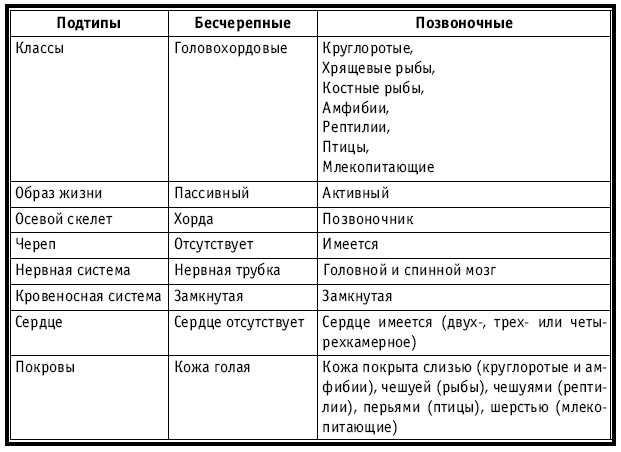 Вариант 3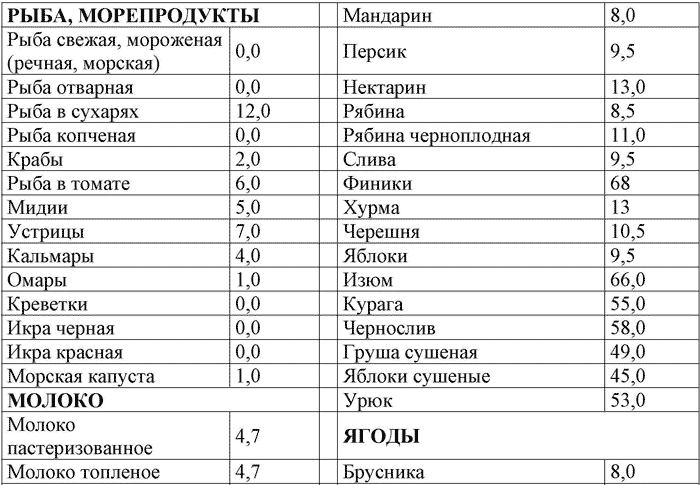 Творческий уровеньВариант 1Нарисовать таблицу размеров одежды, выделив жирным шрифтом(верхняя одежда, платья, брюки; детские размеры).Вариант 2Нарисовать таблицу посещаемости учеников за вторую четверть.Вариант 3Нарисовать таблицу «Погода и рыбная ловля», в которой, желтым выделить хороший клев, оранжевым –отличный клев, а красным – пик клева.2 уровень. Создание, редактирование и Форматирование таблиц в текстовом документе.ВрачОтделение № кабинетаВремя приемаТелефонТушакова Елена ВасильевнаКардиологии2077-65;36-84-15Григоренко Евгений СтепановичХирургия3157-95;65-85-68Смирнова Олеся ВикторовнаНеврология2153-35;68-95-36Пашкова Ольга АнатольевнаСтоматология3165-56;45-65-85